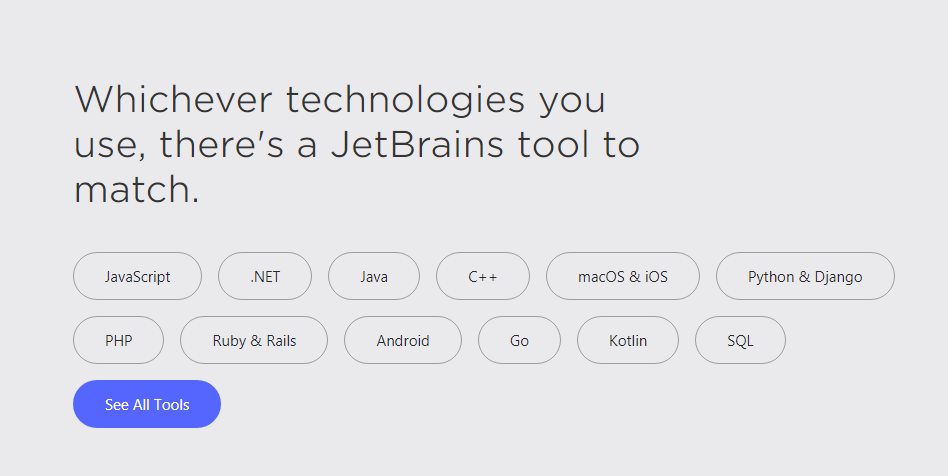 Provided by Mr. Carlos Velez   Fall 2019 for Software Engineering Courses: 2880 and above                                         Subbarao V Wunnava     October 2019